Kindness SongBy Red GrammerA helping hand, a thoughtful word, a worried friend you’ve reassured, mending the wing of a fallen bird, they all add up to kindness.  Complimenting the friends you meet, helping old folks cross the street, getting’ up and giving someone else your seat, it all adds up to kindness.  Chorus: You know it’s really nothing new.  Kindness starts with me and you.  The little things we say and do.  They all add up to kindness.Thanking Mom for the cookies she bakes, apologizing for our mistakes, giving people even breaks, it all adds up to kindness.  Helping Grandpa climb the stairs, being someone who always shares, sayin’ you like what your sister wears, it all adds up to kindness.  ChorusChoose the shy kid for your team, honor someone else’s dream…kindness!  Helping out at Grandma’s house, stop the cat and save the mouse…kindness!  Take your brother on a hike, let somebody ride your bike…kindness!  Smiling when you don’t know why, thinking of the other guy…that’s how we spread some kindness!  Chorus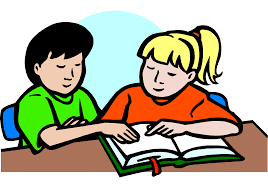 